Agenda #10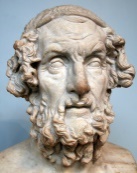 December 7th – December 15th     
Humanities (2) Mr. HaflinA look ahead: ADL December 18th, Receive Back Research Papers and Original Myths, Starting Homer’s Odyssey, and Midyears! Block ABlock FThursdayDecember 7th Day 1ClassworkIntroduction Due PrintedWorkshop: Essay Introduction, especially the thesis statementWorking on DP #1Homework  Please edit Introduction and Type DP #1 for tomorrow. PrintMythology Test on Monday, 12/11ClassworkIntroduction Due PrintedWorkshop: Essay Introduction, especially the thesis statementWorking on DP #1Homework  Please edit Introduction and Type DP #1 for Monday. Print.Mythology Test on Tuesday, 12/12FridayDecember 8th Day 2Midterm Ends!Classwork Revised Intro and DP #1 dueReview RequirementsPartner WorkshopChecklistWorking on DP #2Homework  Please type DP #2 for Monday’s class No need to printPlease study for the Mythology Test on MondayNo Class Today Same Homework as Day 1MondayDecember 11th Day 3ClassworkMythology Unit TestDP #2 due online Mr. Haflin to leave commentsReview Conclusion RequirementsHomework  Please make edits to DP #2 and type the conclusion for tomorrow. Print.Classwork Revised Intro and DP #1 dueReview RequirementsPartner WorkshopChecklistWorking on DP #2Homework  Please type DP #2 for tomorrow’s class No need to printPlease study for tomorrow’s Mythology TestTuesdayDecember 12th Day 4Winter Band Concert—7 PMClassworkRevised DP #2 and Conclusion DueReview RequirementsPartner WorkshopChecklistEditing for BLWHomework  ADL December 13th, 14th, 18th Essay due Monday, 12/18All marked up drafts and peer editing sheets will be collectedClassworkMythology Unit TestDP #2 due online Mr. Haflin to leave commentsReview Conclusion RequirementsHomework  Please make edits to DP #2 and type the conclusion for tomorrow. Print.Wednesday December 13th Day 5ClassworkADL! Have fun!Homework  ADL December 13th, 14th, 18th Essay due Monday, 12/18All marked up drafts and peer editing sheets will be collectedClassworkRevised DP #2 and Conclusion DueReview RequirementsPartner WorkshopChecklistEditing for BLWHomework  ADL December 14th, 15th, 18th Essay due Monday, 12/18All marked up drafts and peer editing sheets will be collectedThursdayDecember 14th Day 6Mr. Haflin—out!ClassworkADL! Have fun!Homework  ADL December 13th, 14th, 18th Essay due MondayAll marked up drafts and peer editing sheets will be collectedClassworkADL! Have fun!Homework  ADL December 14th, 15th, 18th Essay due MondayAll marked up drafts and peer editing sheets will be collectedFridayDecember 15th Day 7No Class Today Same HW as Day 6ClassworkADL! Have fun!Homework  ADL December 14th, 15th, 18th Essay due MondayAll marked up drafts and peer editing sheets will be collected